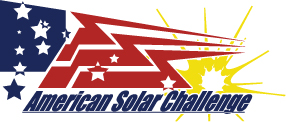 ASC 2016 – OBSERVER VOLUNTEER INFORMATION FORMThank you for your interest in volunteering for the American Solar Challenge 2016 as an Observer.  Please review the Observer information provided below to learn more about the responsibilities and expectations of the role.  If you believe you would make a great fit and would like to serve as an Observer, please complete this form and email to Gail Lueck at gail_lueck@americansolarchallenge.org.(please see page 2)Observer Role & ResponsibilitiesObserver Role & ResponsibilitiesObserver Role & ResponsibilitiesObservers travel with the teams as they complete the route, providing the eyes and ears to the event officials and providing you the first-hand opportunity to see the solar cars and their teams in action.  As an observer, you will ride in the team’s chase vehiclemonitor the progress of their solar car by recording notes in the observer logcontact HQ with updateskeep track of the solar car batteries during impound hoursrotate to a different team at stage points and checkpoints along the routeTypical days are approximately 7 AM – 9 PM.  Teams are responsible for providing all meals and lodging, which may include camping.  Observers must bring their own sleeping bag.  Observer T-shirts and a hat will be provided.  Observers must be on-site in Brecksville, OH on Friday, July 29, 2016 by 2 PM to attend observer training.  Following observer training will be an all-team meeting where observers will be assigned to their first team.  You will spend the night with the team and start the American Solar Challenge with them on Saturday, July 30, 2016.  Observer duties end on Saturday, August 6, 2016 at approximately 6 PM in Hot Springs, SD.  Generally, the awards dinner and ceremony is finished around 9 PM.Observers travel with the teams as they complete the route, providing the eyes and ears to the event officials and providing you the first-hand opportunity to see the solar cars and their teams in action.  As an observer, you will ride in the team’s chase vehiclemonitor the progress of their solar car by recording notes in the observer logcontact HQ with updateskeep track of the solar car batteries during impound hoursrotate to a different team at stage points and checkpoints along the routeTypical days are approximately 7 AM – 9 PM.  Teams are responsible for providing all meals and lodging, which may include camping.  Observers must bring their own sleeping bag.  Observer T-shirts and a hat will be provided.  Observers must be on-site in Brecksville, OH on Friday, July 29, 2016 by 2 PM to attend observer training.  Following observer training will be an all-team meeting where observers will be assigned to their first team.  You will spend the night with the team and start the American Solar Challenge with them on Saturday, July 30, 2016.  Observer duties end on Saturday, August 6, 2016 at approximately 6 PM in Hot Springs, SD.  Generally, the awards dinner and ceremony is finished around 9 PM.Observers travel with the teams as they complete the route, providing the eyes and ears to the event officials and providing you the first-hand opportunity to see the solar cars and their teams in action.  As an observer, you will ride in the team’s chase vehiclemonitor the progress of their solar car by recording notes in the observer logcontact HQ with updateskeep track of the solar car batteries during impound hoursrotate to a different team at stage points and checkpoints along the routeTypical days are approximately 7 AM – 9 PM.  Teams are responsible for providing all meals and lodging, which may include camping.  Observers must bring their own sleeping bag.  Observer T-shirts and a hat will be provided.  Observers must be on-site in Brecksville, OH on Friday, July 29, 2016 by 2 PM to attend observer training.  Following observer training will be an all-team meeting where observers will be assigned to their first team.  You will spend the night with the team and start the American Solar Challenge with them on Saturday, July 30, 2016.  Observer duties end on Saturday, August 6, 2016 at approximately 6 PM in Hot Springs, SD.  Generally, the awards dinner and ceremony is finished around 9 PM.Yes, I would like to be considered as an observer.Yes, I would like to be considered as an observer.Have you previously been an observer?  (If yes, please list events and year)Have you previously been an observer?  (If yes, please list events and year)T-shirt size (unisex sizing)T-shirt size (unisex sizing)Do you have an ASC hat?Do you have an ASC hat?Do you have an ASC jacket?Do you have an ASC jacket?Contact InformationContact InformationContact InformationContact InformationFirst NameLast NameAddressEmail AddressMobile Phone #ExperienceExperiencePast experience with solar car events as a competitorPast experience with solar car events as a volunteer / staffOther relevant experienceTravel PlanningTravel PlanningPlease note, travel expenses to and from the event are the responsibility of the Observer.  With that said, it is helpful to know travel plans of all Observers.  In some cases, opportunities to coordinate travel logistics exist, especially for those living near Rolla, MO where we pick up our event vehicles.  It is important to remember that since you will be traveling with teams during the event, personal vehicles cannot be brought on the American Solar Challenge.  For those flying, once we know your flight details, transportation from the airport to our location will be provided.Please note, travel expenses to and from the event are the responsibility of the Observer.  With that said, it is helpful to know travel plans of all Observers.  In some cases, opportunities to coordinate travel logistics exist, especially for those living near Rolla, MO where we pick up our event vehicles.  It is important to remember that since you will be traveling with teams during the event, personal vehicles cannot be brought on the American Solar Challenge.  For those flying, once we know your flight details, transportation from the airport to our location will be provided.Travel to Brecksville, OHTravel to Brecksville, OHI will meet in Rolla, MO to travel with the caravan (expected departure is Thu, July 28 by 8 AM)I will fly or make other travel plans at my own expenseTravel Home from Hot Springs, SDTravel Home from Hot Springs, SDI will travel back to Rolla and help bring back the rentals / supplies on August 7-8, 2016I will fly or make other travel plans at my own expenseAlternate/Specific Details Concerning Travel Plans:Alternate/Specific Details Concerning Travel Plans: